Rahmetullah  YAMAN Okul MüdürüKulüp Danışman Öğretmeni:Kulüp Öğrenci Temsilcisi:Kulüp Öğrenci Mevcudu:………… Kulüp Danışman Öğrt.…………………Sınıf Rehber Öğrt.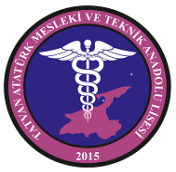 T.C.TATVAN KAYMAKAMLIĞITatvan Atatürk Mesleki ve Teknik Anadolu Lisesi Müdürlüğü2020-2021 EĞİTİM ve ÖĞRETİM YILI ÖĞRENCİ KULÜPLERİ ÇİZELGESİ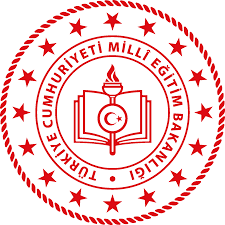 S.N.KULÜP ADIDANIŞMAN ÖĞRETMENLERKULÜP ÖĞRENCİ BAŞKANIKULÜP ÖĞRENCİ BAŞKAN YRD.1AFETE HAZIRLIK KULÜBÜÖMER ŞENMEHMET BARBUROĞLU2KÜLTÜR VE EDEBİYAT KULÜBÜBELÇİM I. SALMANSERKAN SALDANLI3SPOR KULÜBÜBÜLENT ADIGÜZELUTKU GÜLER4İNSAN HAKLARI DEMOKRASİ SOSYAL YARDIMLAŞMA VE DAYANIŞMA KULÜBÜSEMİH ÖZTÜRK5KÜLTÜR VE MEDENİYET KULÜBÜHALİL AKSUZEHRA BETÜL DOĞAN6KÜTÜPHANECİLİK KULÜBÜSABAHATTİN ÖZZERMANNECMETTİN TAMAN7MESLEK TANITMA KULÜBÜDERYA UÇAK MERYEM YILMAZ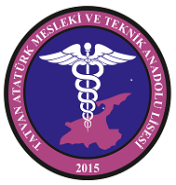 T.C.TATVAN KAYMAKAMLIĞITatvan Atatürk Mesleki ve Teknik Anadolu Lisesi Müdürlüğü………………………………….. KULÜBÜ ÖĞRENCİ LİSTESİS.N.SınıfKULÜP ÜYESİ ÖĞRENCİLER19/A29/B39/C410/A510/B610/C711/A811/B911/C1011/D1112/A1212/B1312/C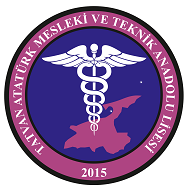 T.C.TATVAN KAYMAKAMLIĞITatvan Atatürk Mesleki ve Teknik Anadolu Lisesi MüdürlüğüMüdürlüğü…/…. SINIFI ÖĞRENCİ KULÜPLERİ ÇİZELGESİS.N.Okul NoADI SOYADIKULÜBÜKULÜP DANIŞMAN ÖĞRETMENİ12345678910111213141516171819202122232425262728293031323334353637383940